Torek, 31.3.2020   Preden začneš z delom, pospravi sobo, pripravi delovni prostor, učne pripomočke in . Poglej, kakšno je vreme in dopolni tabelo z vremenom, tako da boš imel       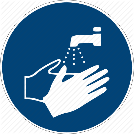 podatke za vsaj en teden. SLO – Berilo, stran 176Vsaj trikrat preberi Plašček za Barbaro in v zvezek SLO 2 napiši naslov odlomka ter prepiši poved, iz katere izveš, kaj je plašček povedal Barbari, ko je pritekla k njemu.Naredi kratki odmor, zaslužiš si kozarec vode/soka/čaja.Poskoki z nogami skupaj in narazen, 10 počepov, tek na mestu…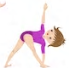 MATSDZ, stran 48 - Deljenje se ne izide 4. in 5. naloga.Primer zapisa 5. naloge: 41 : 6 = 6, ostane 5 .     Preizkus: 6 ×  6 + 5 = 41 …Razmisli, kako bi rešil izziv. Če ti bo uspelo, zapiši računa v zvezek za matematiko. Naslov : Deljenje se ne izide.Pokukaj še v DZ Matematik Nande in tam reši, kar znaš.             1 minuta hoje po vseh štirih, naprej in nazaj.                           Pojej kakšno sadje.GUM Ponavljaj in utrjuj pesem Fse kar lazi po tem svetu, da jo boš znal gladko zapeti.Zanimiva je tudi spletna stran www.ucimse.com  . SPORazvijamo se – učbenik, stran 70,71Preberi kar piše, ustno odgovori na vprašanja. V zvezek za SPO prepiši ali prilepi naslednje besedilo.Razvijamo seVsa živa bitja za življenje potrebujejo zrak, vodo, hrano, svetlobo, primeren prostor in temperaturo. Rastline, bolj kot druga živa bitja, potrebujejo svetlobo, zrak in vodo, ker si same v zelenih delih izdelajo hrano. Vodo, v kateri so raztopljene mineralne snovi, črpajo iz zemlje s pomočjo korenin. Hrano in vodo potrebujemo za razvoj in obnavljanje telesa. Ko iz hrane telo vzame, kar potrebuje, ostanke izloči v obliki blata. Podobno je pri vodi, le da jo izločimo  v obliki urina, potenja in dihanja. Pri dihanju ljudje in živali vdihnemo zrak (kisik) in izdihnemo zrak (ogljikov dioksid). Kisik, katerega potrebujemo mi, proizvajajo rastline, same pa potrebujejo ogljikov dioksid, zato lahko rečemo, da smo tesno odvisni drug od drugega.Pod besedilom lahko narišeš, kar je v učbeniku – zeleno rastlino in dečka. ŠPOZdaj pa lahko greš malo na zrak, da se spotiš in izločiš vodo. Če imaš kolebnico, jo lahko preskakuješ ali brcaš žogo, se s kom loviš, delaš počepe, tekaš….OVREDNOTIM SVOJE DELO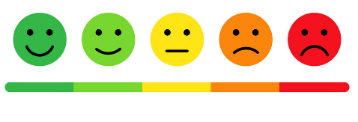 Kaj sem se danes učil? Kaj mi je šlo dobro? Kaj moram popraviti?Kako sem se počutil? Bi kaj želel predlagati? Kaj bi sporočil svoji učiteljici in sošolcem? Obkroži smeška, ki prikazuje uspešnost tvojega dela.